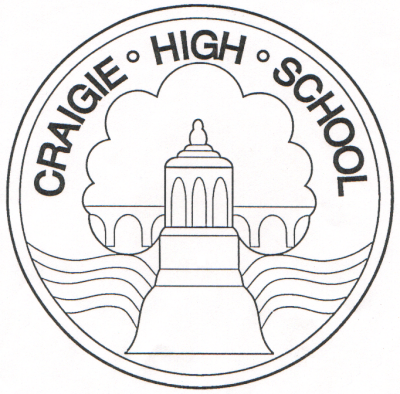 Senior Curriculum2020-21Course Choice BookletThe Senior CurriculumThe senior course choice forms cater for a wide range of interests and all career options.  The pupils have an opportunity to study at Dundee & Angus College on a Monday and Wednesday afternoons and the 
City Campus on Tuesday and Thursday afternoons.  Courses on offer are documented in this booklet and further details on each specific course can be discussed with the pupil’s guidance teacher.Dundee & Angus College CourseBelow you will find a list of courses on offer at college.  The college course will commence from Wednesday 27th May to April 2021 and will be held on a Monday and Wednesday afternoon. Transport will be provided.If you would like further details of each course please contact your Guidance Teacher.College CoursesMonday and Wednesday 2pm - 4pm (Nationals and Highers)                                              2pm – 5pm (HNC)                     National QualificationsHigher National Certificate (HNC) – S5 over 2 yearsMonday and Wednesday 2pm - 5pm (2 years)**Monday and Wednesday 2pm – 5pm and Tuesday and Thursday 2pm – 5pm (1 year)*Grove Academy5th year: Tues, Thurs & Fri 2pm – 4pm6th year: Tues, Thurs & Fri 2pm – 4pm (mixed delivery work placement options)Dundee Campus 2020/21The following information regards the delivery of some Advanced Highers as part of the city campus approach for session 2020/21.  Central CampusCentral Campus for English, Maths, Modern Studies, Geography, History, Business Management, Accounting, Modern Languages Venue - Dundee University There will be a universal model for all schools. Schools with less than 10 pupils selecting the subject will use the central campus for the above subjects.  Campus subjects will be delivered on Tuesday and Thursday afternoons  and 
1pm – 3pm with one single period back in school. Pupils select one subject to study during both afternoons – this is in response to overwhelming feedback from a number of years ago when participants felt that one afternoon was not enough for AH.  There will also be support provided in schools by individual departments.Schools will retain responsibility for registering and recording progress and reporting to parents.  The campus teacher will send relevant information to schools for distribution and feedback on parents' evening.  Pupils will only be able to choose 1 AH on the central campus.Transport will be provided by the authority. School CampusAll other subjects are offered in school and by schools, with information sharing occurring at an early stage to allow consortia arrangements to be made. Craigie High will establish which courses they plan to run, days and times of delivery and pupil numbers which will be communicated to the Authority by end of April to allow other schools to opt in.Future Skills CollegeIn choosing Future Skills College students will continue in the senior phase of secondary education for one year, remaining on their school rolls but attending a facility within Dundee & Angus College. Students will complete their school education/qualifications with a focus on literacy and numeracy two days per week. They will also study bespoke job specific pre-apprenticeship college courses (2 days per week) and undertake work placements with their future employers (1 day per week). As pupils will be on their respective school rolls they remain eligible for child benefit, EMA, free school meals and bus passes where appropriate. In addition to this all students will be supported through an intensive course to improve their employability including: dealing with people, communications, workplace etiquette, CV writing and interview skills.At the end of the year, if the various criteria are met, then the young people will move into either a traditional or a Modern Apprenticeship depending on the course they have chosen.  Should, for any reason, the placement not lead to employment then the young people will be guaranteed a full time course of study at D&A College:ProgrammeGardyne CampusMon & Wed 2pm – 4pmKingsway CampusMon & Wed 2pm – 4pmSkills for Work: Automotive Skills National 4Skills for Work: Rural Skills National 4 Skills for Work: Engineering Skills National 4Skills for Work: Engineering Skills National 5Skills for Work: Construction Crafts National 4Skills for Work: Construction Crafts National 5VTCT: Extended Award in Hair and Beauty Skills (Level 1) (equivalent to SCQF Level 4)VTCT: Extended Award in Hair and Beauty Skills (Level 2) (equivalent to SCQF Level 5)  Skills for Work: Early Education and Childcare National 4Skills for Work: Early Education and Childcare National 5Skills for Work: Health Sector National 4Skills for Work: Health Sector National 5Skills for Work: Hospitality National 4 Skills for Work: Sport and Recreation National 5SVQ Hospitality Service at SCQF Level 5ProgrammeGardyne CampusMon & Wed 2pm – 4pmKingsway CampusMon & Wed 2pm – 4pmNational Progression Award (NPA) Practical Science at SCQF Level 5National Progression Award (NPA) in Rural Skills  (Horticulture) at SCQF Level 5National Progression Award (NPA) in Business & Marketing at SCQF Level 5National Progression Award (NPA) in Web Design at SCQF Level 5National Progression Award (NPA) in Photography at SCQF Level 5National Progression Award (NPA) in Digital Media at SCFQ Level 5National Progression Award (NPA) in Dance at SCFQ Level 5National Progression Award (NPA) Cybersecurity Level 5/6National Progression Award (NPA) Criminology at SCQF Level 5/6National Progression Award (NPA) Events at SCQF Level 6National Progression Award (NPA) Acting & Performance at SCQF Level 6ProgrammeDurationGardyne CampusMon & Wed 2pm – 5pmKingsway CampusMon & Wed 2pm – 5pmHNC Computer 2 yearsHNC Contemporary Art Practice2 yearsHNC Hospitality2 yearsHNC Photography2 yearsProfessional Development Award (PDA) Sociology1 yearProfessional Development Award (PDA) Psychology1 yearProfessional Development Award (PDA) Criminology1 yearProfessional Development Award (PDA) IT in Business1 yearProfessional Development Award (PDA) Financial Accounting1 yearProfessional Development Award (PDA) Management Accounting1 yearProgrammeDurationS5 & S6 DurationS6Gardyne CampusMon & Wed 2pm – 5pmGardyne CampusTues & Thurs 2pm – 5pmKingsway CampusMon & Wed 2pm-5pmFoundation Apprenticeship – Accounting 2 yearsFoundation Apprenticeship – Business2 yearsFoundation Apprenticeship – Health and Social Care2 years**1 yearFoundation Apprenticeship – Early Learning and Childcare2 years**1 yearFoundation Apprenticeship – Creative and Digital Media2 years**1 yearFoundation Apprenticeship – Networking and Cybersecurity2 yearsFoundation Apprenticeship – Software and Application Development2 years*Foundation Apprenticeship – Civil Engineering2 yearsFoundation Apprenticeship – Engineering2 yearsFoundation Apprenticeship – Food & Drink2 yearsFoundation Apprenticeship – Science and Technology2 yearsFuture Skills CollegeFuture Skills CollegeCollegeSchool Based Activities (Gardyne College)Work Placement2days (per week)2 days (per week)1 day (per week)Subjects:Business AdminPlumbingElectricalEarly Education & ChildcareHospitalityJoinery